Onlinemeldebogen 
Großharthauer HauberteffenAnsprechpartnerName:PLZ.:Ort:Straße, Hausnr.:Land:E-Mail:Fahrzeug:Hersteller:Baujahr:LKW/KleintransporterFahrzeugart:Aufbauart:Herkunftsland:Anreise:Freitag:             Samstag:   Anzahl Mitreisende:Zelt:Ja:                       Nein:     Wenn möglich Bild vom Fahrzeug: 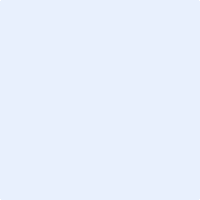 Wenn möglich Bild vom Fahrzeug: 